Детский смех звенит сегодня всюду,Искренний, веселый, заводной,Дети – это счастье, это чудо!Нам они в полете за мечтой,Что цветет в рисунках на асфальте,Открывают новый яркий мир,Вы беречь, пожалуйста, старайтесьИх мечты, как дорогой сапфир!В нашем детском саду 1 июня прошел праздник посвященный «Дню защиты детей».         День защиты детей наши педагоги провели замечательное развлечение на улице. Создали настоящий веселый праздник. Были игры, песни, танцы, приходили сказочные герои, в конце праздника дети рисовали на асфальте цветными мелками рисунки и пускали мыльные пузыри. Этот день стал и для них незабываемым, наполненных праздничных радостей.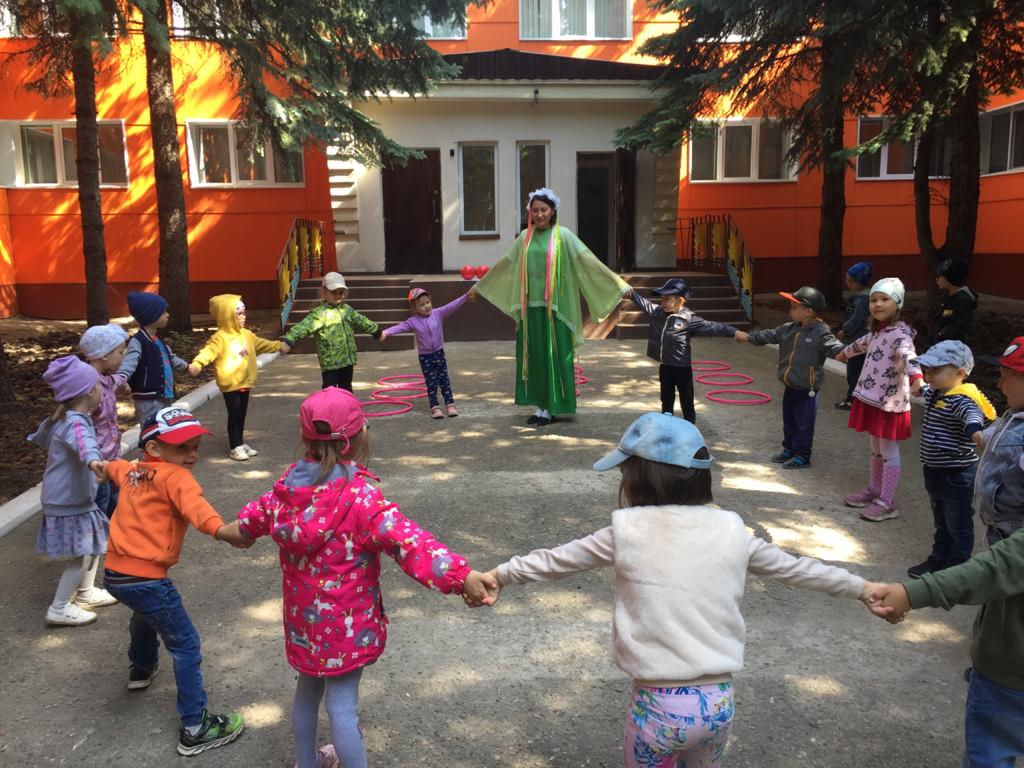 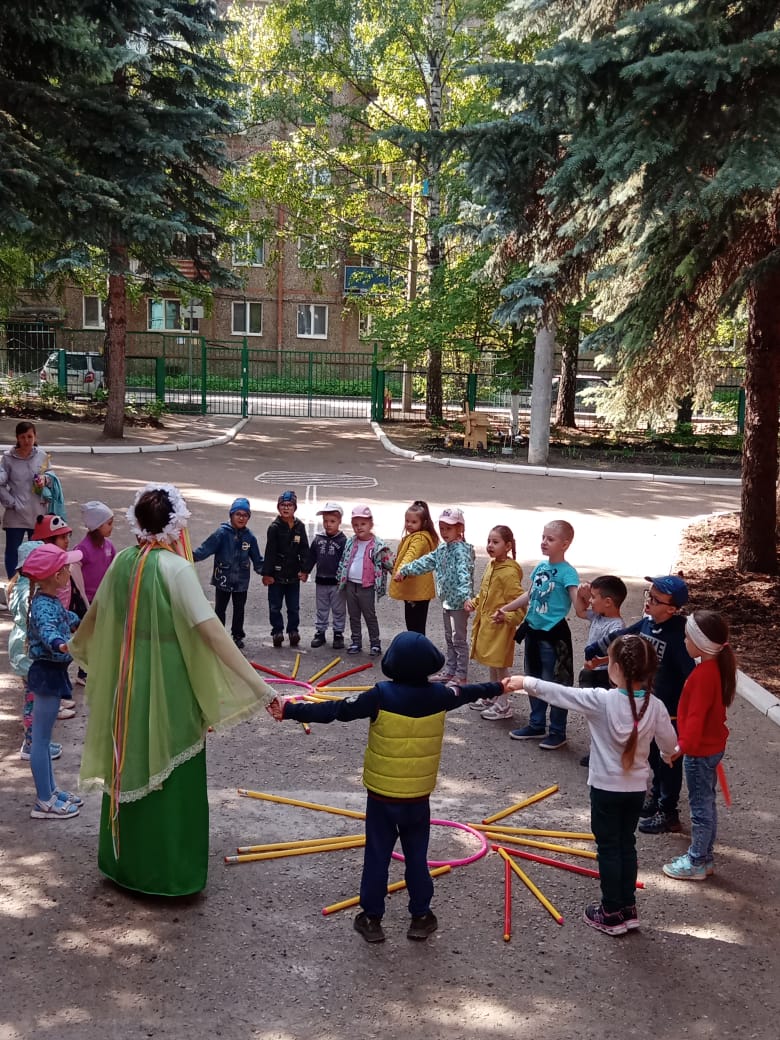 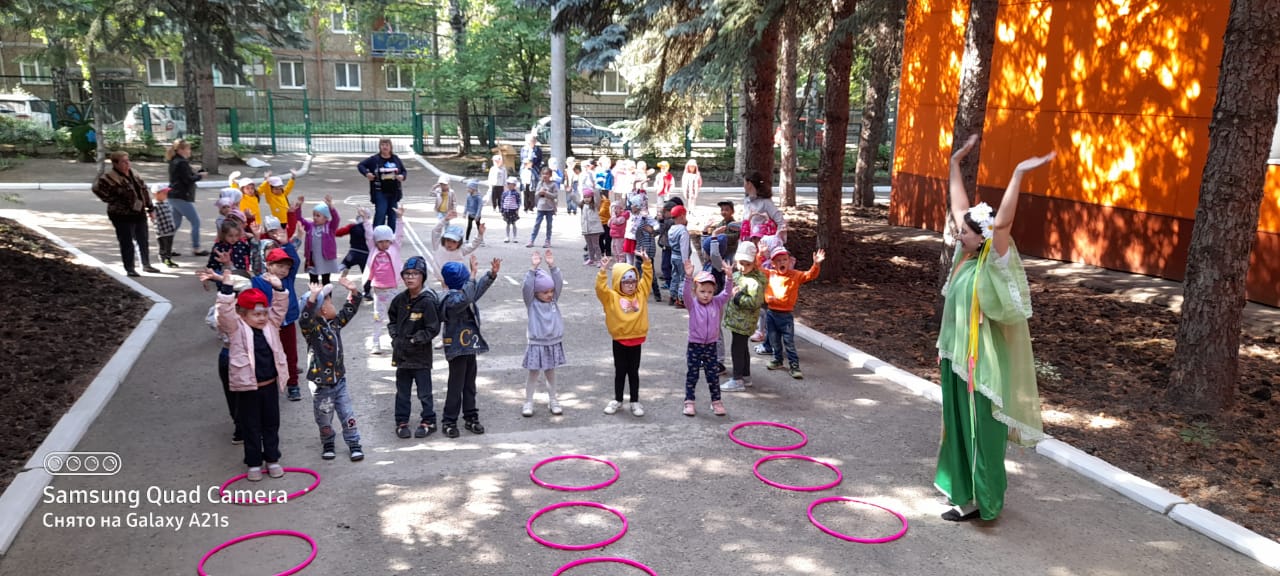 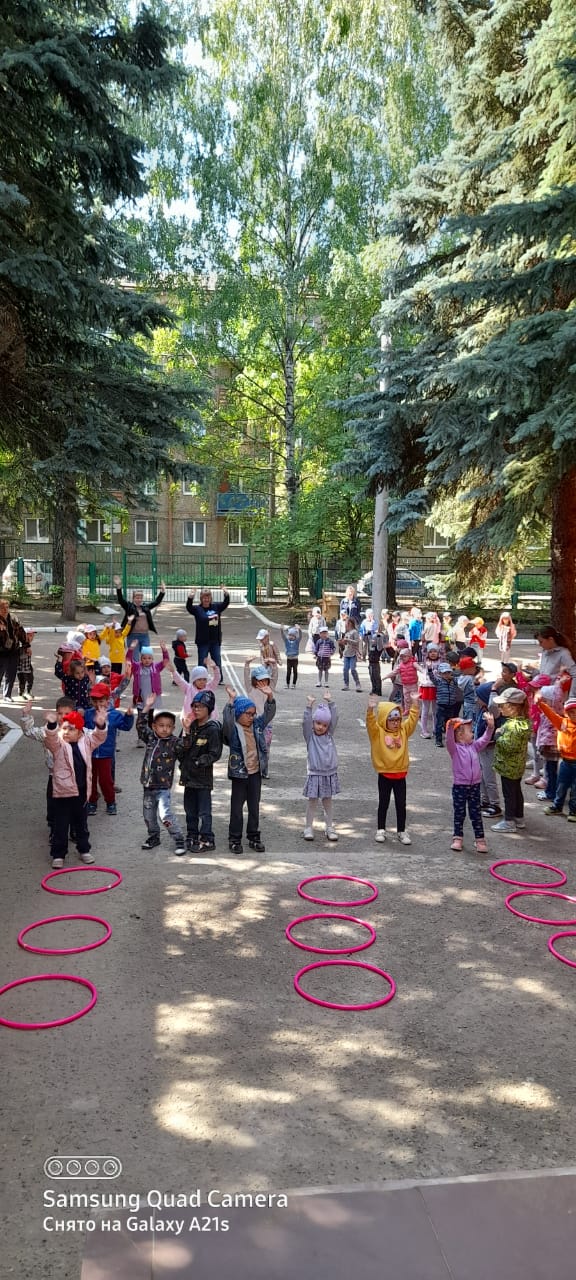 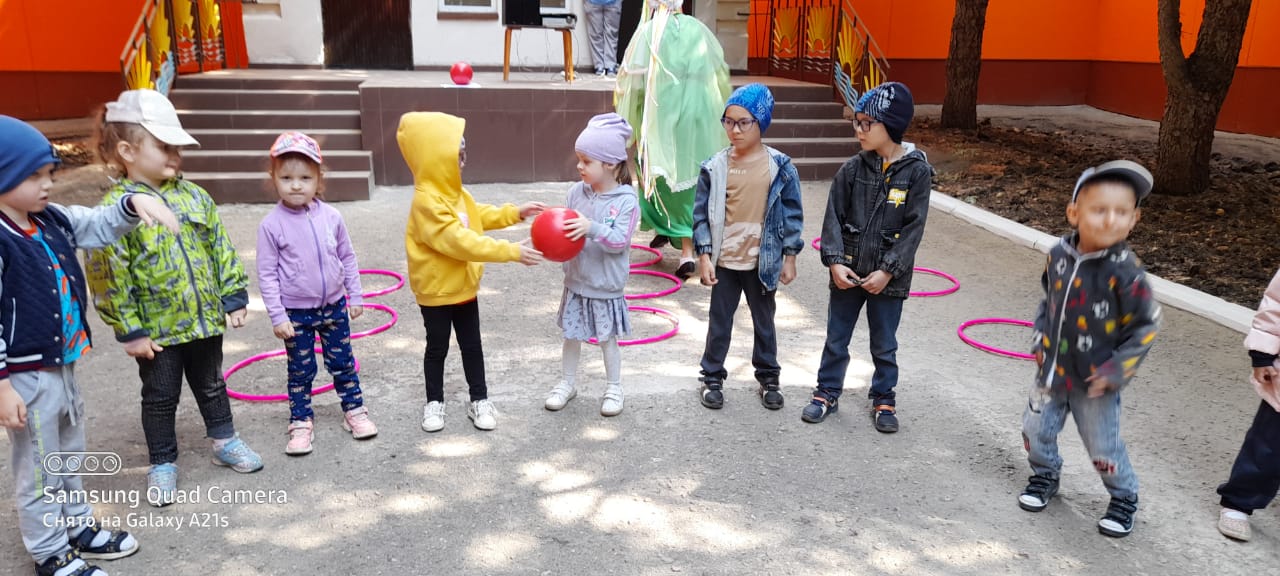 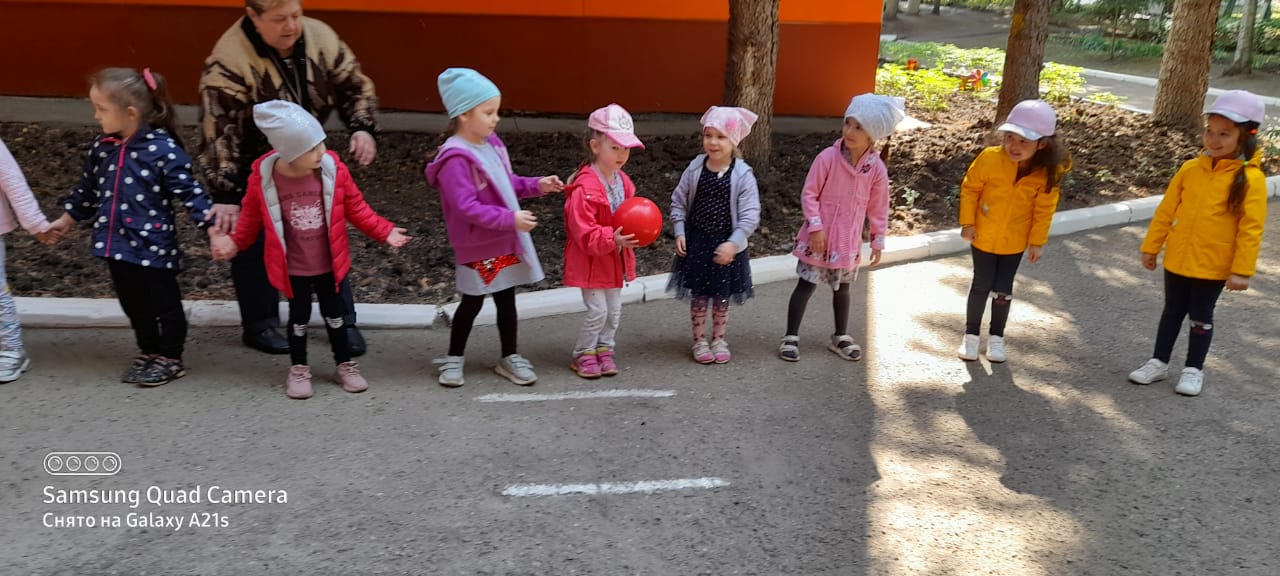 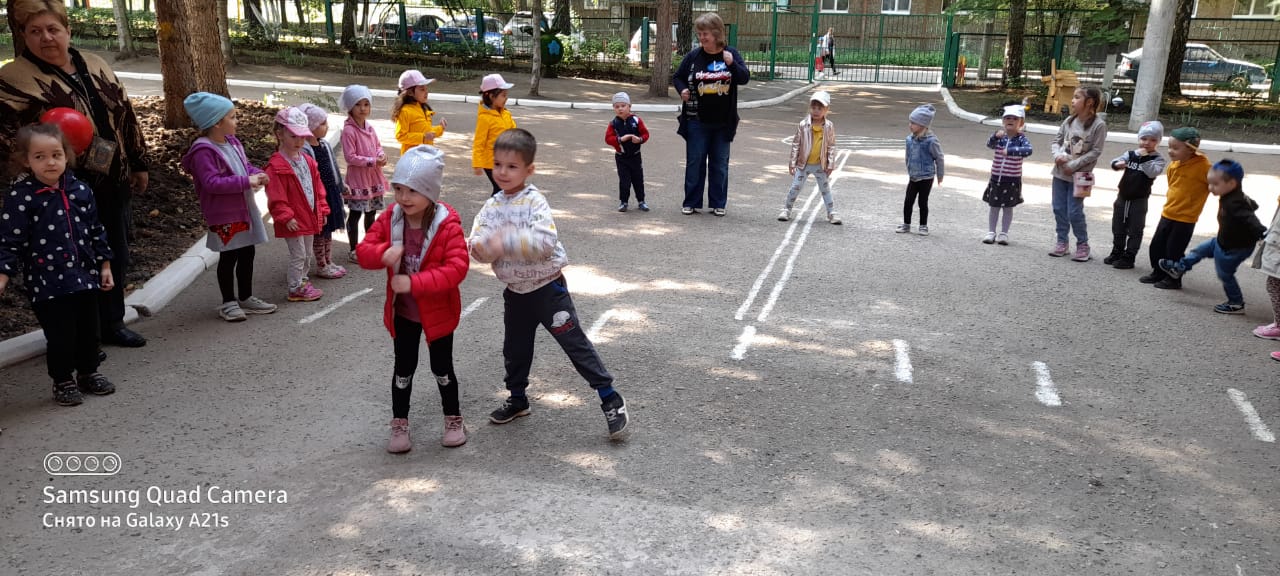 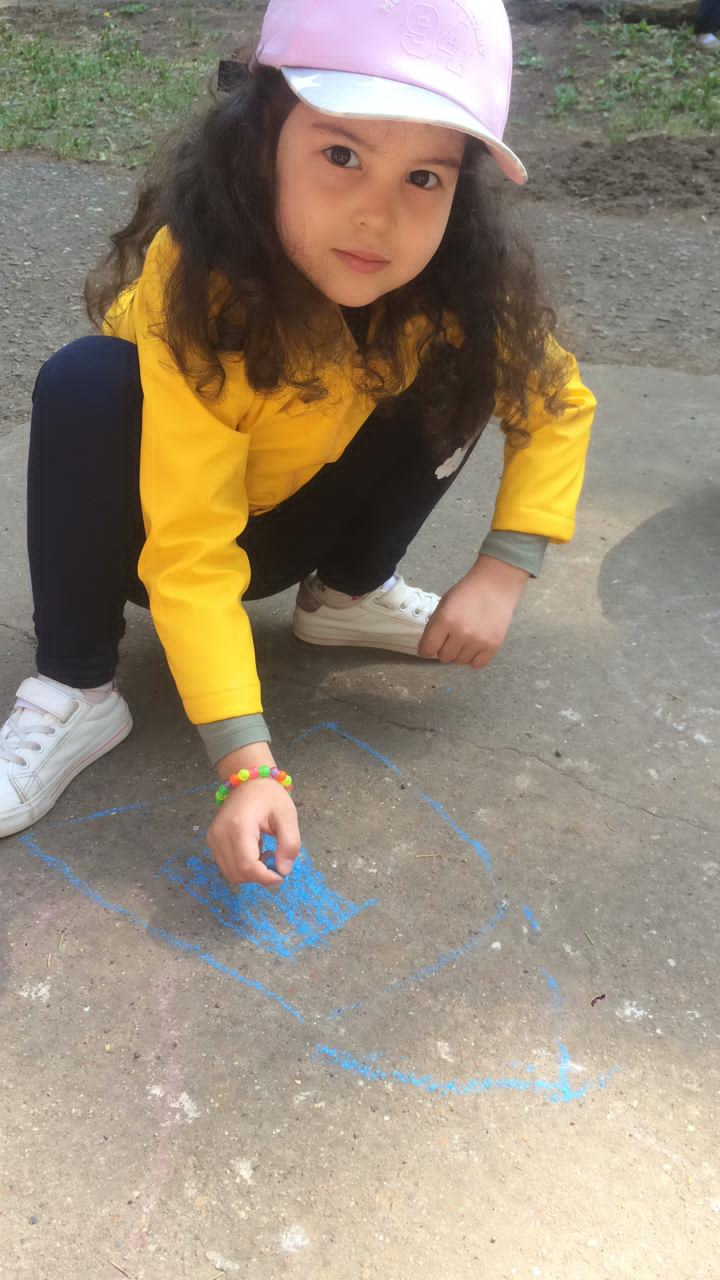 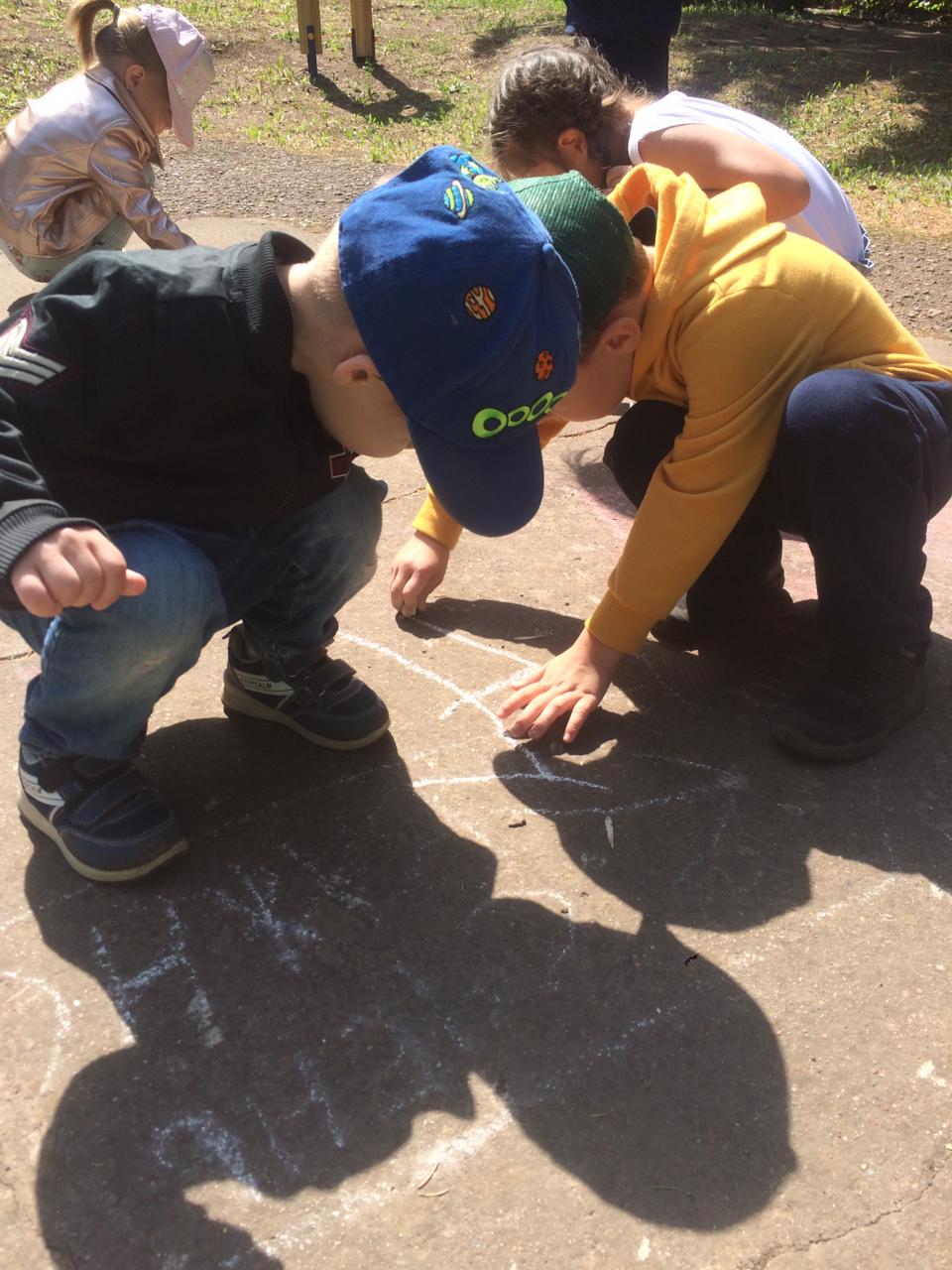 